Новелла Проспера Мериме «Маттео Фальконе»Ход урокаДобрый день, ребята!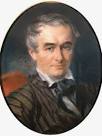 -  Проспер Мериме – представитель французской литературы XIX века.     Родился он в Париже в 1803 г. Родители его были художниками. Мальчик рос в семье, где преклонялись перед искусством. Став юношей, он поступил в Парижский университет на юридический факультет. Однако юридические науки не заинтересовали студента, и его настоящим призванием стали литература, история языков, археология. Позже П. Мериме был избран членом Французской академии.      Творческий путь писателя начался в 1825 году с издания сборника пьес под названием «Театр Клары Гасуль». В период до 1829 года было написано большое количество баллад, поэм, роман «Хроника царствования Карла IX». Дальнейшее творчество Мериме связано с жанром малой повествовательной формы- новеллой. Герои Мериме всегда необыкновенные, исключительные люди, с нелегкой судьбой. Достаточно вспомнить Кармен – имя этой героини известно всему миру. Знаменитая опера Бизе написана по мотивам новеллы Мериме. Шедевром новеллистического искусства стала его новелла «Маттео Фальконе», где трагическая история героя – маленького Фортунатто – потрясает читателя.      Новелла «Маттео Фальконе» была написана в 1829 году и тогда же переведена на русский язык. Одним из переводчиков был Н.В. Гоголь. В этом произведении писателя интересуют преимущественно проблемы нравственные и эстетические, он глубже проникает во внутренний мир своих героев, исследует связь их поступков с действительностью, с обстоятельствами жизни.       Мериме знал русский язык, русскую литературу. Он перёвел на французский язык новеллу «Пиковая дама» и поэму «Цыганы» Пушкина, ряд произведений Гоголя и роман «Дым» Тургенева, с которым был знаком и переписывался.       Творчество Мериме – историка, создателя ярких, незабываемых характеров – интересно для читателя. Это писатель, который развивает взыскательный литературный вкус, помогает читателям оценить достоинства прозы.Работа над понятие новеллы. - Произведение «Маттео Фальконе» написано в жанре новеллы. Запишем определение в тетрадь.Новелла-небольшое эпическое произведение, сопоставимое с рассказом и отличающееся острым, быстро развивающимся сюжетом и отсутствием описательности. В центре внимания новеллы обычно лежит случай, влияющий на жизнь героя, раскрывающий его характер.-Прочитать новеллу «Маттео Фальконе». (Стр. 230 – 244).IV. Тест по прочитанному.Выполнение теста на выявление знания текста учащимися.  1.Действие новеллы происходит:      А) на побережье моря      Б) на крутом возвышенье      В )в ущелье гор  2.Маки – это:      А) цветы красного цвета      Б) плантация, для выращивания товара контрабандистов      В) густые беспорядочные заросли побегов от сожженного леса.  3. «Человек небольшого роста, но крепкий, с вьющимися черными, как смола, волосами, орлиным носом, тонкими губами, большими живыми глазами и лицом цвета выделанной кожи» - это портрет:      А)Маттео Фальконе      Б)Джаннетто Санпьеро      В) Теодора Гамба  4.Фортунато спрятал бандита:      А) в погребе      Б) в доме      В) в копне сена  5.Желтые Воротники – это:     А) пастухи     Б) корсиканские солдаты     В) бандиты, которые прятались в маки  6.Маттео Фальконе был довольно богатый человек и жил:     А) в просторном одноэтажном доме со множеством комнат     Б) в двухэтажном особняке     В) жилище его состояло из одной квадратной комнаты  7.Фортунато был мальчик:       А) корыстный       Б) бескорыстный    В) очень трусливый  8.Солдаты:    А) сразу пристрелили пойманного бандита    Б) перевязали ему рану    В) заковали его в кандалы  9. Маттео Фальконе    А) был связан с бандитами общими незаконными делами    Б) был зол на бандитов    В) уважительно относился к ним за их мужество и смелость  10.Джаннето:    А) смертельно оскорбил Маттео, задел его родовую честь    Б) сочувственно покачал головой, увидев появившегося Маттео    В) кричал и ругался  на  Маттео последними словами  11. Маттео:    А) похвалил сына за полученные от сержанта часы     Б) вдребезги разбил их     В) не обратил на часы внимания  12.Маттео заставил сына перед смертью молиться:    А) чтобы дать себе время остыть, простить ребёнка и изменить своё страшное решение    Б) чтобы дать сыну умереть христианином    В) чтобы сын, помолившись, раскаялся и попросил бы прощения уже с чистой совестью, и тогда бы отец его простил.   13.Поступок Маттео вы объясняете:     А) великой любовью к родине     Б) эгоизмом     В) чувством собственного достоинства и чести.   V. Словарная работа.-В тексте вам встретились слова, значение которых было не понятно. Давайте поработаем с ними. Изучение сносок учебника и составление комментариев, например:Маки-участок, покрытый  густым кустарником.Экю - старинная французская монета.Обыватель - здесь: мирный житель, не участвующий в военных действиях.Прогалина - место, свободное от зарослей.Панихида – поминальная молитва.- Выполнить тест!!! (Присылать до 19:00, 19.05.2020).